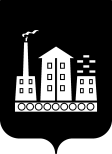 АДМИНИСТРАЦИЯ ГОРОДСКОГО ОКРУГА СПАССК-ДАЛЬНИЙ ПОСТАНОВЛЕНИЕ08 апреля 2019г.                       г. Спасск-Дальний, Приморского края                               146-паО подготовке документации по планировке территории для строительства системы централизованного водоотведения в микрорайоне им. С. ЛазоВ  соответствии со ст. 46 Градостроительного кодекса Российской Федерации   от 29 декабря 2004 г. № 190-ФЗ,  статьей 16  Федерального закона  от 06 октября 2003 г. № 131–ФЗ «Об общих принципах организации местного самоуправления в Российской Федерации», Уставом городского округа Спасск-Дальний, решением главы городского округа Спасск-Дальний от 30.06.2011г № 75 «Об утверждении Положения о порядке подготовки и утверждения документации по планировке территории городского округа Спасск-Дальний», на основании заявления КГУП «Примтеплоэнерго», Администрация городского округа Спасск-Дальний ПОСТАНОВЛЯЕТ:1. Краевому государственному унитарному предприятию «Примтеплоэнерго» обеспечить подготовку документации по планировке территории (проект планировки территории с проектом межевания территории в составе проекта) для строительства системы централизованного водоотведения в микрорайоне им. С. Лазо.2. Краевому государственному унитарному предприятию «Примтеплоэнерго»:2.1. до начала работ по планировке территории представить на согласование в управление градостроительства Администрации городского округа Спасск-Дальний техническое задание на подготовку документации по планировке территории, содержащее порядок, состав документации по планировке территории, перечень органов государственной власти и организаций, в ведении которых находятся инженерные сети, находящиеся на территории, согласующих проектную документацию;2.2. обеспечить за свой счёт подготовку исходной информации, необходимой для проведения работ по установлению границ земельных участков и, на основе этой информации, подготовку, проверку, обсуждение и утверждение в установленном законом порядке документации по планировке территории;2.3. представить подготовленную документацию по планировке территории в Администрацию городского округа Спасск-Дальний на проверку, для проведения публичных слушаний и последующего утверждения;2.4. обеспечить подготовку демонстрационных материалов для проведения публичных слушаний;2.5. осуществить расходы, связанные с проведением публичных слушаний;2.6. после утверждения передать документацию по планировке территории в управление градостроительства для размещения в информационной системе обеспечения градостроительной деятельности.3. Риск выявления отсутствия на территории свободного от прав третьих лиц земельного участка лежит на заявителе.4. Установить срок  подготовки   документации по планировке территории 2 квартал 2019 года.5. Управлению градостроительства Администрации городского округа Спасск-Дальний (Джос-Яринич):5.1. обеспечить проведение процедур, установленных статьей 46 Градостроительного кодекса Российской Федерации;5.2. предложения физических и юридических лиц о порядке, содержании и сроках подготовки документации по планировке территории, указанной в п. 1. настоящего постановления, принимать со дня опубликования постановления,   в управлении градостроительства,  по адресу: г. Спасск-Дальний, ул. Борисова, д. 17, каб. 10, в электронном виде по адресу: grad@spasskd.ru6. Опубликовать настоящее постановление в средствах массовой информации.7. Контроль за исполнением настоящего постановления возложить на первого заместителя главы Администрации городского округа Спасск-Дальний Митрофанова О.А.Исполняющий обязанностиглавы городского  округа Спасск-Дальний 		                          О.А. Митрофанов  